Active LiteracyLI: To use spelling strategies to help spell tricky words. Choose 1-2 of your spelling words to practise each night. You may wish to use an activity such as Rainbow Writing or Pyramid Writing. Word lists are below. Primary 6/7Weekly Homework TasksWeek beginning 24.01.22Personal Reading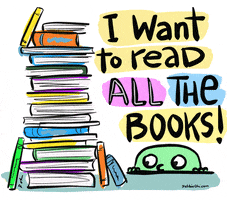 Try to spend 15-20 minutes each night reading yourLibrary book. 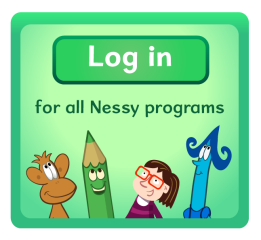 	Nessy Health & WellbeingLI:  To describe the importance of vitamins and minerals in our diet. SC: I can name various vitamins and minerals. I can describe what vitamins and minerals do.  I can name foods which contain these vitamins and minerals. In class we have been researching vitamins A, B, C, D & E and also calcium and potassium. Can you find out about other vitamins & minerals which help to keep us healthy? Which foods are rich in these vitamins & minerals?Multiplication & DivisionPractise your times tables every night:A deck of cardsQuick fire questionsTopmarks: Hit the ButtonTopmarks: Daily 10Topmarks: Demolition Division**Sumdog is also accessible at all times to improve numeracy skills. NumeracyMultiples, Factors & Prime Numbers. LI: To identify factors & prime numbers. SC: I can explain what a factor is. I can explain that multiples and factors are inverse. I can find factor pairs of a number. I can identify prime numbers. Follow the link to BBC Bitesize. Watch the video clips & complete activities for both ‘factors’ and ‘primes’. 